Kristin Kirkner Awarded Theodore Millison Professionalism Award 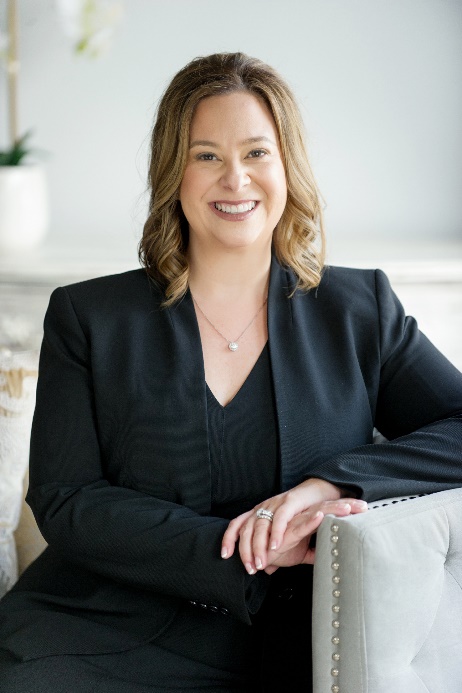 Kristin R.H. Kirkner has been awarded the Theodore Millison Professionalism Award by the Stann Givens American Family Law Inn of Court of Tampa. The Theodore Millison Professionalism Award, named in honor of the late Theodore Millison, a Tampa family law practitioner who was beloved in the family law community, is given once a year to an attorney who exemplifies the highest standards of ethics and professionalism in the practice of family law. This is the highest award presented by the Stann Givens Family Law Inn of Court. Ms. Kirkner is Board Certified by the Florida Bar in Marital and Family Law.  Her practice focuses on expert work in the area of military pension division, general family law litigation and serving as a mediator. Ms. Kirkner is a past chair of the Family Law Section of the Hillsborough County Bar Association, is serving on her second term of the Executive Council of the Family Law Section of the Florida Bar, and serves the Florida Bar Family Law Section as a co-chair of the Rules and Forms Committee and as a member of the Certification Review Course Committee. She has been on the Executive Council for the Stann Givens Family Law Inn of Court since 2016 and is the Achieving Excellence Coordinator. Her peers chose Ms. Kirkner for this award in part because she is helpful to everyone she meets, is knowledgeable in the area of family law, particularly in the area of military divorces, and is a consummate professional who is always open to collaboration and problem-solving at the highest levels.  She treats everyone she meets with kindness and truly embodies the essence of the Millison Professionalism Award.The award was presented to Ms. Kirkner at the May 5, 2021 meeting, which was well attended as everyone came out to celebrate Ms. Kirkner’s achievements. When the courthouse reopens to the public, members of the Stann Givens Family Law Inn of Court will hold a ceremony dedicating the plaque permanently located on the 4th floor at Hillsborough County's George Edgecomb Courthouse. Ms. Kirkner graduated from Colorado State University, with a degree in Journalism and Communications, cum laude, and went on to earn her J.D. from Arizona State University, also cum laude. She began her career at Bay Area Legal Services in the area of domestic violence injunctions and then moved to private practice, first as an Associate at the Law Office of Donald P. DeCort, then as a partner at DeCort & Kirkner, and finally as the owner and managing attorney at Kirkner Family Law Group, P.A.Ms. Kirkner is a proud military spouse to her Husband, Mike, who is a pilot in the Air Force Reserves and for United Airlines, and a proud mother of her two teen daughters. 